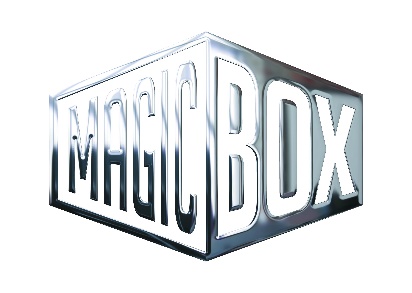 NOVINKY NA DVD A BD KVĚTEN 2021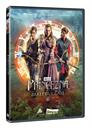 Princezna zakletá v čase DVD
Princezna zakletá v čase
MOC: 299,- Kč 
Datum vydání: 05.05.2021
linky: web makety:  2D  3D 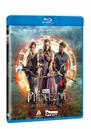 Princezna zakletá v čase BD
Princezna zakletá v čase
MOC: 499,- Kč 
Datum vydání: 05.05.2021
linky: web makety:  2D  3D 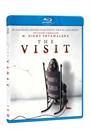 The Visit BD
The Visit
MOC: 199,- Kč 
Datum vydání: 05.05.2021
linky: web makety:  2D  3D 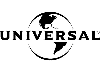 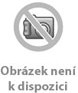 Shrek 2BD (UHD+BD)
Shrek
MOC: 899,- Kč 
Datum vydání: 12.05.2021
linky: web makety: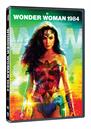 Wonder Woman 1984 DVD
Wonder Woman 1984
MOC: 299,- Kč 
Datum vydání: 19.05.2021
linky: web makety:  2D  3D 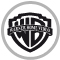 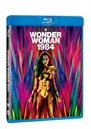 Wonder Woman 1984 BD
Wonder Woman 1984
MOC: 499,- Kč 
Datum vydání: 19.05.2021
linky: web makety:  2D  3D 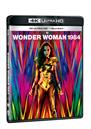 Wonder Woman 1984 2BD (UHD+BD)
Wonder Woman 1984
MOC: 899,- Kč 
Datum vydání: 19.05.2021
linky: web makety:  2D  3D 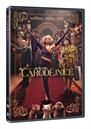 Čarodějnice DVD
The Witches
MOC: 299,- Kč 
Datum vydání: 19.05.2021
linky: web makety:  2D  3D 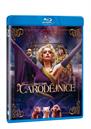 Čarodějnice BD
The Witches
MOC: 499,- Kč
Datum vydání: 19.05.2021
linky: web makety:  2D  3D 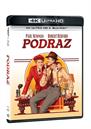 Podraz 2BD (UHD+BD)
The Sting
MOC: 899,- Kč 
Datum vydání: 19.05.2021
linky: web makety:  2D  3D Návrat do budoucnosti BD - remasterovaná verze
Back to the Future
MOC: 199,- Kč 
Datum vydání: 26.05.2021
linky: web makety:Návrat do budoucnosti II BD - remasterovaná verze
Back to the Future Part II
MOC: 199,- Kč 
Datum vydání: 26.05.2021
linky: web makety:Návrat do budoucnosti III BD - remasterovaná verze
Back to the Future Part III
MOC: 199,- Kč 
Datum vydání: 26.05.2021
linky: web makety:Návrat do budoucnosti 2BD (UHD+BD) - remasterovaná verze
Back to the Future
MOC: 899,- Kč
Datum vydání: 26.05.2021
linky: web makety:Návrat do budoucnosti II 2BD (UHD+BD) - remasterovaná verze
Back to the Future Part II
MOC: 899,- Kč 
Datum vydání: 26.05.2021
linky: web makety:Návrat do budoucnosti III 2BD (UHD+BD) - remasterovaná verze
Back to the Future Part III
MOC: 899,- Kč
Datum vydání: 26.05.2021
linky: web makety:Shrek BD
Shrek
MOC: 199,- Kč 
Datum vydání: 05.05.2021
linky: web makety: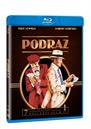 Podraz BD
The Sting
MOC: 199,- Kč 
Datum vydání: 05.05.2021
linky: web makety:  2D  3D 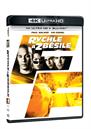 Rychle a zběsile 2BD (UHD+BD)
The Fast and the Furious
MOC: 899,- Kč 
Datum vydání: 05.05.2021
linky: web makety:  2D  3D 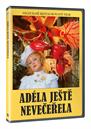 Adéla ještě nevečeřela DVD (digitálně restaurovaná verze)
Adéla ještě nevečeřela
MOC: 99,- Kč 
Datum vydání: 05.05.2021
linky: web makety:  2D  3D 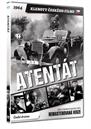 Atentát DVD (remasterovaná verze)
Atentát
MOC: 99,- Kč
Datum vydání: 05.05.2021
linky: web makety:  2D  3D 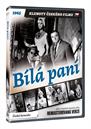 Bílá paní DVD (remasterovaná verze)
Bílá paní
MOC: 99,- Kč
Datum vydání: 05.05.2021
linky: web makety:  2D  3D 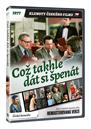 Což takhle dát si špenát DVD (remasterovaná verze)
Což takhle dát si špenát
MOC: 99,- Kč
Datum vydání: 05.05.2021
linky: web makety:  2D  3D 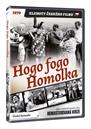 Hogo fogo Homolka DVD (remasterovaná verze)
Hogo fogo Homolka
MOC: 99,- Kč
Datum vydání: 05.05.2021
linky: web makety:  2D  3D 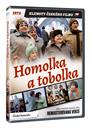 Homolka a tobolka DVD (remasterovaná verze)
Homolka a tobolka
MOC: 99,- Kč
Datum vydání: 05.05.2021
linky: web makety:  2D  3D 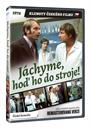 Jáchyme, hoď ho do stroje DVD (remasterovaná verze)
Jáchyme, hoď ho do stroje
MOC: 99,- Kč
Datum vydání: 05.05.2021
linky: web makety:  2D  3D 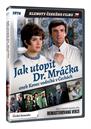 Jak utopit Dr. Mráčka aneb Konec vodníků v Čechách DVD (remasterovaná verze)
Jak utopit Dr. Mráčka aneb Konec vodníků v Čechách
MOC: 99,- Kč
Datum vydání: 05.05.2021
linky: web makety:  2D  3D 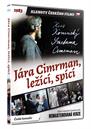 Jára Cimrman, ležící, spící DVD (remasterovaná verze)
Jára Cimrman, ležící, spící
MOC: 99,- Kč
Datum vydání: 05.05.2021
linky: web makety:  2D  3D 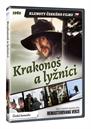 Krakonoš a lyžníci DVD (remasterovaná verze)
Krakonoš a lyžníci
MOC: 99,- Kč
Datum vydání: 05.05.2021
linky: web makety:  2D  3D 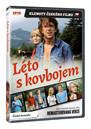 Léto s kovbojem DVD (remasterovaná verze)
Léto s kovbojem
MOC: 99,- Kč
Datum vydání: 05.05.2021
linky: web makety:  2D  3D 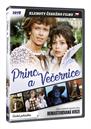 Princ a Večernice DVD (remasterovaná verze)
Princ a Večernice
MOC: 99,- Kč
Datum vydání: 05.05.2021
linky: web makety:  2D  3D 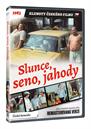 Slunce, seno, jahody DVD (remasterovaná verze)
Slunce, seno, jahody
MOC: 99,- Kč
Datum vydání: 05.05.2021
linky: web makety:  2D  3D 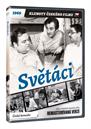 Světáci DVD (remasterovaná verze)
Světáci
MOC: 99,- Kč
Datum vydání: 05.05.2021
linky: web makety:  2D  3D 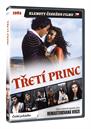 Třetí princ DVD (remasterovaná verze)
Třetí princ
MOC: 99,- Kč
Datum vydání: 05.05.2021
linky: web makety:  2D  3D 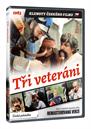 Tři veteráni DVD (remasterovaná verze)
Tři veteráni
MOC: 99,- Kč
Datum vydání: 05.05.2021
linky: web makety:  2D  3D 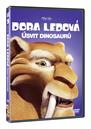 Doba ledová 3: Úsvit dinosaurů DVD
Ice Age: Dawn of the Dinosaurs
MOC: 99,- Kč
Datum vydání: 05.05.2021
linky: web makety:  2D  3D 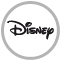 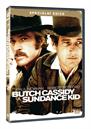 Butch Cassidy a Sundance Kid DVD
Butch Cassidy a Sundance Kid
MOC: 99,- Kč
Datum vydání: 05.05.2021
linky: web makety:  2D  3D 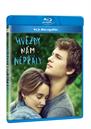 Hvězdy nám nepřály BD - původní a prodloužená verze
The Fault in Our Stars
MOC: 199,- Kč
Datum vydání: 05.05.2021
linky: web makety:  2D  3D 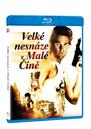 Velké nesnáze v Malé Číně BD
Big Trouble in Little China
MOC: 199,- Kč
Datum vydání: 05.05.2021
linky: web makety:  2D  3D 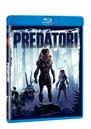 Predátoři BD
Predators
MOC: 199,- Kč
Datum vydání: 05.05.2021
linky: web makety:  2D  3D 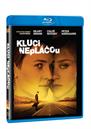 Kluci nepláčou BD
Boys Don't Cry
MOC: 199,- Kč
Datum vydání: 05.05.2021
linky: web makety:  2D  3D 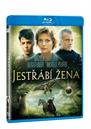 Jestřábí žena BD
Ladyhawke
MOC: 199,- Kč
Datum vydání: 05.05.2021
linky: web makety:  2D  3D 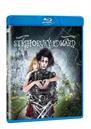 Střihoruký Edward BD
Edward Scissorhands
MOC: 199,- Kč
Datum vydání: 05.05.2021
linky: web makety:  2D  3D 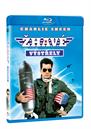 Žhavé výstřely BD
Hot Shots!
MOC: 199,- Kč
Datum vydání: 05.05.2021
linky: web makety:  2D  3D 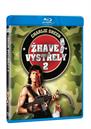 Žhavé výstřely 2 BD
Hot Shots! Part Deux
MOC: 199,- Kč
Datum vydání: 05.05.2021
linky: web makety:  2D  3D 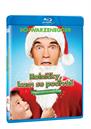 Rolničky, kam se podíváš BD
Jingle All the Way
MOC: 199,- Kč
Datum vydání: 05.05.2021
linky: web makety:  2D  3D 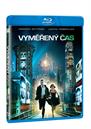 Vyměřený čas BD
In Time
MOC: 199,- Kč
Datum vydání: 05.05.2021
linky: web makety:  2D  3D 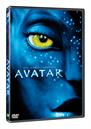 Avatar DVD
Avatar
MOC: 99,- Kč 
Datum vydání: 05.05.2021
linky: web makety:  2D  3D 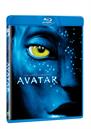 Avatar BD
Avatar
MOC: 199,- Kč
Datum vydání: 05.05.2021
linky: web makety:  2D  3D 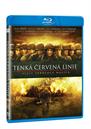 Tenká červená linie BD
The Thin Red Line
MOC: 199,- Kč
Datum vydání: 05.05.2021
linky: web makety:  2D  3D 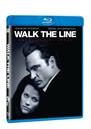 Walk the Line (prodloužená verze) BD
Walk the Line
MOC: 199,- Kč
Datum vydání: 05.05.2021
linky: web makety:  2D  3D 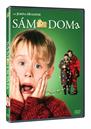 Sám doma DVD
Home Alone
MOC: 99,- Kč 
Datum vydání: 05.05.2021
linky: web makety:  2D  3D 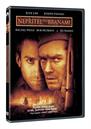 Nepřítel před branami DVD (dab.)
Enemy At the Gates
MOC: 199,- Kč
Datum vydání: 05.05.2021
linky: web makety:  2D  3D 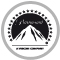 